All.2 LINEE GUIDA: Il presente modulo di richiesta rimborso, debitamente compilato e sottoscritto dal Tutor e dal Coordinatore del Dottorato, deve essere consegnato presso l’Ufficio Post-Lauream, Politecnico di Bari, via Amendola 126/B, lato destro, piano 2°, unitamente agli originali dei corrispondenti giustificativi di spesa e, se inerente a spese di mobilità,  alla  preventiva autorizzazione alla mobilità e missioni per Dottorandi (vedi modulo “Rimborso budget ex art. 9 D.M. 45 - 2013, autorizzazione mobilità”). mod_2017	Al Magnifico Rettore del Politecnico di Bari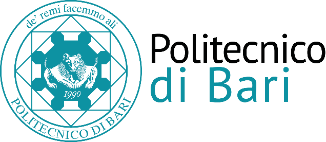 Alla Direzione Gestione Risorse e Servizi IstituzionaliSettore Ricerca e Relazioni InternazionaliUfficio Post-LaureamBari, ____/____/_________Oggetto: Richiesta di rimborso spese su Budget per Attività di Ricerca - ex art.9 co.3 D.M.45/2013Dottorato di Ricerca in _________________________________________________, ciclo ________°Il/La sottoscritto/a _____________________________________________________________ nato/a il __________________   a ___________________________________________ (____)   residente in via ___________________________  a  _____________________ (____) C.a.p. ____________codice fiscale______________________________________ iscritto al _______ (1°, 2°, 3°)  anno del Corso di Dottorato di Ricerca in _________________________________________, ciclo _____° (Politecnico di Bari),   titolare di borsa di studio “__________________________________” (specificare la tipologia) 		ovvero non titolare di borsa di studio (in tal caso indicare codice IBAN ove effettuare l’accredito):    (_______________________________________________________________________________)chiedeil rimborso (o anticipo per i dottorandi del 1° anno) delle seguenti spese sostenute nel corso del:	    1° anno		   2° anno		  3° anno  per Attività di Ricerca connesse alle esigenze del succitato Corso di Dottorato, autorizzate dal Tutor Prof. Ing. _____________________________ e dal Coordinatore Prof. Ing. ______________________________, a valere sui  fondi “Budget per Attività di Ricerca ex art.9 co.3 del D.M.45/2013”.Indicare la tipologia di spesa:  Spese di Mobilità per missione compiuta a ______________________ dal ___________al____________  Spese di formazione _______________________________________________________  Acquisto materiale didattico/scientifico ________________________________________    Altro ___________________________________________________________________LINEE GUIDA: Compilare la seguente tabella inserendo le specifiche di spesa (le voci già inserite sono da esempio) aggiungendo ulteriori righe se necessario.Spillare ordinatamente ogni scontrino/fattura/biglietto/giustificativo di spesa su fogli A4, allegarli e numerarli nello stesso ordine della tabella (Allegato n°), specificare per ognuno la data e la tipologia di spesa. In caso di partecipazione a corsi o conferenze allegare relativo attestato di partecipazione, per i voli allegare le carte d’imbarco, per l’alloggio in appartamento allegare il relativo contratto d’affitto oltre alle ricevute. Per il Vitto sono ammessi unicamente gli scontrini/ricevute emesse da esercizi pubblici di ristorazione (SI ristorante, pizzeria, bar -- NO esercizi per la vendita di generi alimentari come supermercato o salumeria) per un massimo di 70 € al giorno.TABELLA DETTAGLIO SPESETutte le spese alla voce COSTO sono espresse nella valuta EUROdi cui si allegano corrispondenti giustificativi di spesa in originale (scontrini, fatture, biglietti, ricevute, contratti di affitto; Modulo di Autorizzazione, Attestati di partecipazione a corsi/convegni; ecc).FIRMEIl/la Dottorando/a   _________________________________Per autorizzazione: Il Tutor    __________________________________Per autorizzazione: Il Coordinatore del Dottorato ____________________________________Tipo di spesaDescrizione dettagliata spesaAllegato n°COSTO Spese di formazione (iscrizione corsi, conferenze)Costo partecipazione Conferenza ……………1 Spese di formazione (iscrizione corsi, conferenze)  Acquisto materiale didattico/scientifico  Acquisto materiale didattico/scientificoAlloggioHotel ………… dal ……… al2AlloggioAffitto mese di …………3TrasportiAereo Bari - …………4TrasportiBus Bari - …………5TrasportiTreno Bari - ……………6TrasportiTrasportiVittoPasto n° 1 del ………7VittoPasto n° 2 del ………8VittoPasto n° 1 del ………9VittoPasto n° 2 del ………10VittoPasto n° 1 del ………11VittoPasto n° 2 del ………12TOTALE SPESE DI MISSIONETOTALE SPESE DI MISSIONETOTALE SPESE DI MISSIONE